Име и презиме:_______________________________________РЕДОСЛЕД РАЧУНСКИХ ОПЕРАЦИЈАИме и презиме:_______________________________________РЕДОСЛЕД РАЧУНСКИХ ОПЕРАЦИЈА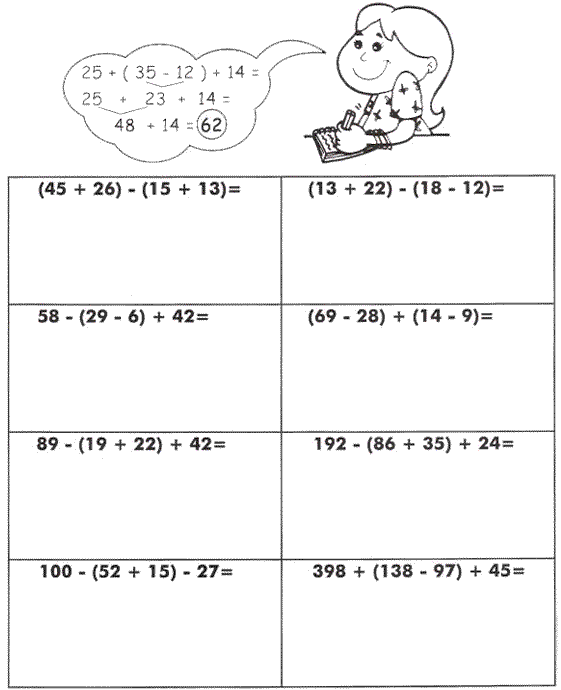 